\                                 Меню (1день)                                 Меню (1день)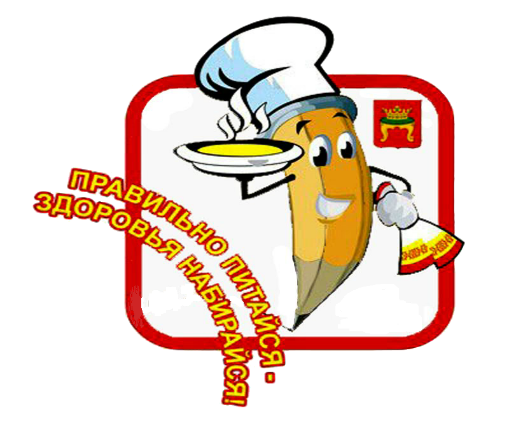 «СОГЛАСОВЫВАЮ»Директор _________________________________________Примерное меню обедов для обучающихся 1-11-х классов.                                                                                   Примерное меню обедов для обучающихся 1-11-х классов.                                                                                   № рецептурыПриём пищи, наименование блюдаМасса порцииПищевые вещества (г.)Пищевые вещества (г.)Пищевые вещества (г.)Энергетическая ценность (ккал)№ рецептурыПриём пищи, наименование блюдаМасса порцииБЖУЭнергетическая ценность (ккал)59Салат морковный с яблоком     600.630.105,139.90102Суп с  бобовыми (горох)  на kурином бульоне2005,495,27      16,54148,29260Печень по-строгановски    100(60/40)14,5516,792,89221,0 304      304Рис отварной1505,457,245,0252,0388Компот из свежих плодов1800.610.2518.6879.38б/нБатон нарезной201.500.5610.2857.20б/нХлеб ржаной                              302.100.6011.7063.00ИТОГО:ИТОГО:74030,3030,77110,19860,77Меню (2день)Меню (2день)«СОГЛАСОВЫВАЮ»Директор _________________________________________ .№ рецептурыПриём пищи, наименование блюдаМасса порцииПищевые вещества (г.)Пищевые вещества (г.)Пищевые вещества (г.)Энергетическая ценность (ккал)№ рецептурыПриём пищи, наименование блюдаМасса порцииБЖУЭнергетическая ценность (ккал)52Салат из свеклы с р/масл.600,944,015,561,8788Щи из свежей капусты на курином бульоне2006,25,317,25141,6290 Котлета рубленая из мяса птицы      6012,1210,72,93164,0302Макароны отварные с соусом красным150/403,75,322,7292,5349Компот из сухофруктов)1800,580,0728,8119,52б/нБатон нарезной201.500.5610.2857.20б/нХлеб ржаной                              302.100.6011.7063.00ИТОГО:ИТОГО:740-94027,1426,5499,16899,69Меню (3день)Меню (3день)«СОГЛАСОВЫВАЮ»Директор _________________________________________           .№ рецептурыПриём пищи, наименование блюдаМасса порцииПищевые вещества (г.) Пищевые вещества (г.) Пищевые вещества (г.) Энергетическая ценность (ккал)БЖУ 47Салат витаминный с маслом раст.601,023,25.851,4103Суп картофельный с вермишелью (на курином бульоне)2002.833.1217.45118.25259Мясо тушеное свинина 60/402528,1725,6305302Каша рассыпчатая гречневая15010,4211,6626,44258342Компот из свежих яблок1800,140,1421,5104,4б/нБатон нарезной201.500.5610.2857.20б/нХлеб ржаной                                   302.100.6011.7063.00ИТОГО:ИТОГО:74032,5935,79118.77 957,25Меню (4день)Меню (4день)«СОГЛАСОВЫВАЮ»Директор _________________________________________№ рецептурыПриём пищи, наименование блюдаМасса порцииПищевые вещества (г.)Пищевые вещества (г.)Пищевые вещества (г.)Энергетическая ценность (ккал)№ рецептурыПриём пищи, наименование блюдаМасса порцииБЖУЭнергетическая ценность (ккал)       67Винегрет600,626,24,3775,0699Суп овощной с фрикадельками на курином бульоне2007.10             7.418.76194.70291Плов из мяса птицы20018,59,339,2336,6349Напиток из шиповника 1800,580,0728,8119,52б/нБатон нарезной301.500.5610.2857.20б/нХлеб ржаной                              302.100.6011.7063.00ИТОГО:ИТОГО:70030,424,14110,11846,08Меню (5день)Меню (5день)«СОГЛАСОВЫВАЮ»Директор _________________________________________..№ рецептурыПриём пищи, наименование блюдаМасса порцииПищевые вещества (г.)Пищевые вещества (г.)Пищевые вещества (г.)Энергетическая ценность (ккал)№ рецептурыПриём пищи, наименование блюдаМасса порцииБЖУЭнергетическая ценность (ккал) 59Салат из моркови с яблоком601,75,08,4585,784Борщ с картофелем и фасолью на курином бульоне2001.58/   4,079.58101.6234Котлета рыбная с соусом красным основным50/406.936.2015.70147.51312Картофельное пюре1503.675.7624.53164.70б/нСок плодово- ягодный1800,60,2418,6379,4б/нХлеб ржаной                              302.100.6011.7063.00ИТОГО:ИТОГО:710 16,58 21,87 88,59 641.91Меню (6день)Меню (6день)«СОГЛАСОВЫВАЮ»Директор _________________________________________№ рецептурыПриём пищи, наименование блюдаМасса порцииПищевые вещества (г.)Пищевые вещества (г.)Пищевые вещества (г.)Энергетическая ценность (ккал)№ рецептурыПриём пищи, наименование блюдаМасса порцииБЖУЭнергетическая ценность (ккал)б/нКабачковая икра602,67,1614,533,881Рассольник по -Ленинградски на курином бульоне200      2.525.6010.02142.56б/н Сосиска отварная506.5614.306.23157.20309Макароны отварные с сливочным маслом145/56.729.7831.81314.74346Компот из свежих плодов(апельсин, мандарин)2000,40,0930,59127,1б/нБатон нарезной201.500.5610.2857.20б/нХлеб ржаной                              202.100.6011.7063.00ИТОГО:ИТОГО:70022,2238,09115,13895,6Меню (7день)Меню (7день)«СОГЛАСОВЫВАЮ»Директор _________________________________________.№ рецептурыПриём пищи, наименование блюдаМасса порцииПищевые вещества (г.)Пищевые вещества (г.)Пищевые вещества (г.)Энергетическая ценность (ккал)№ рецептурыПриём пищи, наименование блюдаМасса порцииБЖУЭнергетическая ценность (ккал)59Салат из моркови и яблок601,050,168,539,9103Борщ с картофелем на курином бульоне со сметаной2006.223.1217.52135.20Птица тушеная с соусом90(60/30)11,8513,3112.11226,2302Каша рассыпчатая (гречка) 15010.4211.6646.44332.10349Компот из сухофруктов    1800,580,0728,8119,52б/нБатон нарезной201.500.5610.2857.20ИТОГО:ИТОГО:70033,7229,48135,35973,12Меню (8день)Меню (8день)«СОГЛАСОВЫВАЮ»Директор _________________________________________№ рецептурыПриём пищи, наименование блюдаМасса порцииПищевые вещества (г.)Пищевые вещества (г.)Пищевые вещества (г.)Энергетическая ценность (ккал)№ рецептурыПриём пищи, наименование блюдаМасса порцииБЖУЭнергетическая ценность (ккал)477Салат витаминный с растительным маслом 601,75.008.4585.7099Суп овощной (на курином бульоне)2005.135.289.21115.20259Жаркое по- домашнему с  мясом свинина20023,437,0520,68481,47342 Компот из свежих плодовяблок2000,140,1421,587,84б/нХлеб ржаной                              302.100.6011.7063.00Сушка2052,2ИТОГО:ИТОГО:71035,6248,9392,62942,91Меню (9день)Меню (9день)«СОГЛАСОВЫВАЮ»Директор _________________________________________№ рецептурыПриём пищи, наименование блюдаМасса порцииПищевые вещества (г.)Пищевые вещества (г.)Пищевые вещества (г.)Энергетическая ценность (ккал)№ рецептурыПриём пищи, наименование блюдаМасса порцииБЖУЭнергетическая ценность (ккал) б/нСалат из свеклы с раст. маслом600,40,010,7          5,288Щи из свежей капусты с картофелем на курином бульоне2005,315,247.96106,7256Фрикадельки из птицы с соусом100(60/40)10.6428.212.58305.00304Рис отварной1504.386.4444.02251.64 б/нКомпот из сухофруктов1800,580,0728,8119,52б/нХлеб ржаной                              302.100.6011.7063.00ИТОГО:ИТОГО:72027,9126,13111,43809,26Меню (10 день)Меню (10 день)«СОГЛАСОВЫВАЮ»Директор _________________________________________№ рецептурыПриём пищи, наименование блюдаМасса порцииПищевые вещества (г.)Пищевые вещества (г.)Пищевые вещества (г.)Энергетическая ценность (ккал)№ рецептурыПриём пищи, наименование блюдаМасса порцииБЖУЭнергетическая ценность (ккал)46Салат из белокочанной капусты с яблоком602,510,322,539,3396Рассольник                                        «Ленинградский» на кур. б-не2005,565,3812,04124,2270Тефтели из мяса птицы с соусом100 (60/40)5,4911,84,3155309Макароны отварные1506.729.7831.81241.74388Компот из сухофруктов1800.600.2418.6379,4б/нБатон нарезной201.500.5610.2857.20ИТОГО:ИТОГО:71022,3738,0699,56696,87